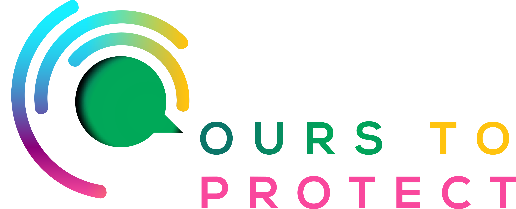 This week at Ireland’s Classic Hits Radio we’ve been looking at the sustainable clothing industry. 10 simple steps to being more sustainable with your clothes….Educate yourselfThe most invaluable first step is to do your research brands that operate with a sustainably-focused mind.Go far beyond the 30 wears testAs sustainability becomes a bigger part of our everyday lives, it brings into question whether 30 wears is enough when shopping for our forever wardrobe.Invest in trans-seasonal clothesLook after your clothes so they last longerDonate your unwanted clothesAdapt your attitude to shoppingWe all know how exciting shopping can be and the thrill that comes with wearing a new item, but opting for vintage pieces or renting outfits for certain occasions is also a great way to do it. Invest in quality over quantityWhen buying new, adjust how you spend your moneyChange what you splurge on. Spend your 'investment' cash on the things you wear every day. Learn how to repair clothes yourself (or find a good tailor)Change your perspective, and stick to itFor more information:www.pureclothing.iewww.irishtimes.com/life-and-style/Fashion/sustainable-fashion-10-irish-brands-for-the-mindful-shopper-1.4619083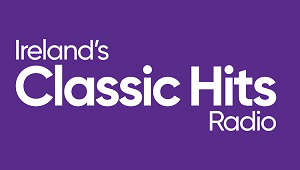 